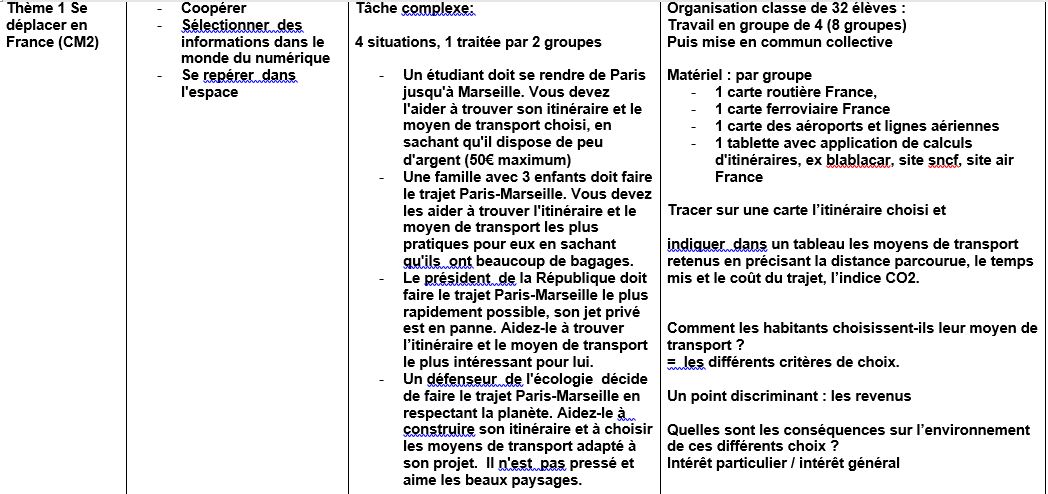 Proposition réalisée dans le cadre d’une formation ISFEC Bourgogne Franche Comté